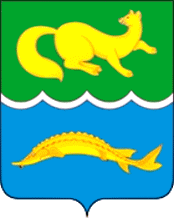 РЕШЕНИЕ       25.04.2019                         Вороговский сельсовет                          № 40-135На основании ст.7,11 Устава Вороговского сельсовета Туруханского района Красноярского края Вороговский сельский Совет депутатов: РЕШИЛ:   Признать утратившим силу Положение о муниципальной службе, принятом решением Вороговского сельского Совета депутатов №1-1 от 23.01.2009 года, по причине дублирования норм Федерального закона от 02.03.2007 №25-ФЗ «О муниципальной службе в Российской Федерации», Закона Красноярского края от 24.04.2008 №5-1565 «Об особенностях правового регулирования муниципальной службы в Красноярском крае» чего указанными законами не требуется. 2. Контроль за исполнением настоящего постановления (решения) возложить на специалиста 2 категории Мамматову Г.О,.3. Постановление (решение) вступает в силу в день, следующий за днем его официальном печатном издании «Вороговский вестник».4. Заместителю Главы Гаврюшенко В.В. разместить настоящее постановление на официальном сайте органов местного самоуправления сельсовета в сети Интернет.Председатель сельского Совета депутатов_________ Л.Н.МихееваГлава Вороговского сельсовета_________ М.П.Пшеничников